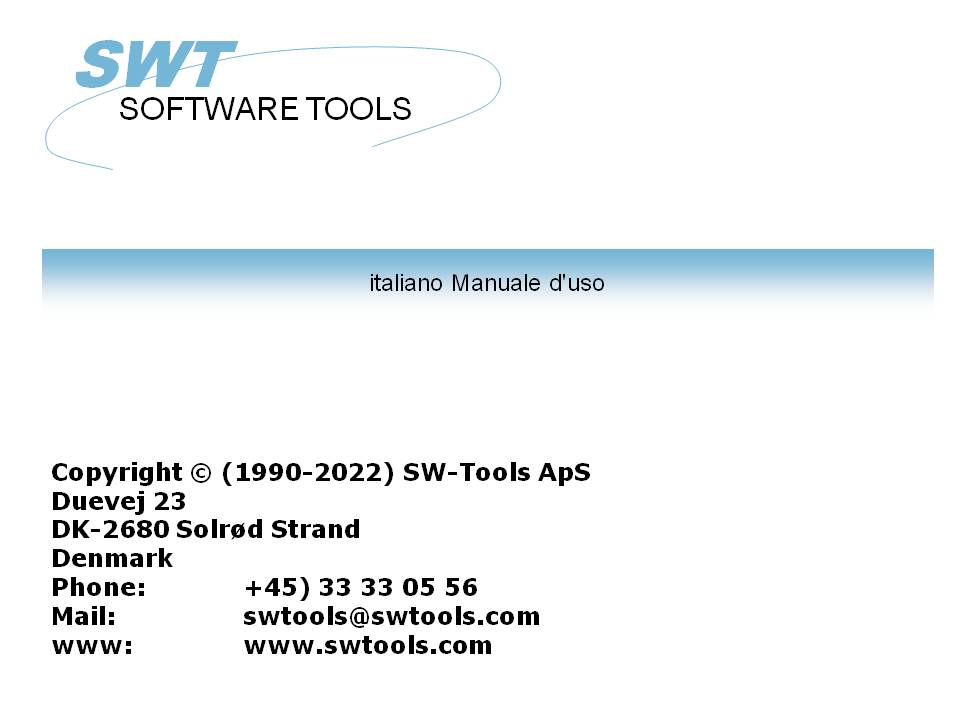 Coordinatore del cubo22/11/01 /  2022-09-01 008.384IndiceIndice	21. Introduzione	41.1. Integrato nel quoziente d'intelligenza degli Interruttore-Attrezzi	51.2. Requisiti	62. Come definire un nuovo cubo	72.1. Cubi l'identificazione	82.2. La vista di definizione della BI	92.2.1. Opzioni	102.2.1.1. Includa i dati del lowlevel	112.2.1.2. Includa le misure come dimensione	122.2.2. Misure	132.2.3. Dimensioni	142.2.4. Colonne (non in cubo)	152.3. La vista della base di dati	162.3.1. Le informazioni primarie del cubo	172.4. Aggiunta delle misure	182.5. Aggiunta delle dimensioni	192.6. Aggiungendo le colonne (non in cubo)	202.7. Aggiungendo il campo e controlli il tipo	212.8. Conservare la definizione del cubo	222.9. Generi il cubo	232.10. Osservi il cubo	243. Come modificare un cubo	253.1. Opzioni cambianti	263.2. Misure, dimensioni e colonne	273.2.1. Aggiunta	283.2.2. Modificazione	293.2.2.1. Nome	303.2.2.2. Disposizione	313.2.2.3. Calcolo	323.2.3. Cancellazione	334. Come definire perfori-giù la funzionalità	344.1. Perfor-bassi predefiniti	354.2. Dimensioni prestabilite dall'utente	364.3. Coordinatore livellato	375. Come cancellare un cubo	385.1. Cancellazione del cubo	396. Calcoli avanzati del cubo	406.1. Modifichi il rapporto del cubo	417. Le informazioni tecniche	427.1. Posizione delle lime	437.1.1. Definizione del cubo	447.1.2. Lime del cubo	457.1.3. Applicazioni	467.2. Funzioni del TRIO	477.2.1.  cub_date - Funzione della data del cubo	487.2.2.  cub_open - Cubo aperto	497.2.3.  cub_time - Funzione di tempo del cubo	507.2.4.  cub_close - Cubo vicino	517.2.5.  cub_adddata - Aggiunga i dati del lowlevel al cubo	52Figura lista	53Index	541. IntroduzioneIl coordinatore del cubo degli Interruttore-Attrezzi gli fornisce un senso semplice produrre una definizione del cubo di intelligenza di affari.È resa semplice a causa del dizionario potente di dati degli Interruttore-Attrezzi, in cui tutte le informazioni sulla vostra base di dati di ERP sono presenti.Questo manuale non è inteso per spiegare che cosa i termini- Intelligenza di affari- Cubo- Misura- Dimensione- Perfori-giùmezzi, ma mostrare quanto facile è di amministrare la vostra definizione di analisi.1.1. Integrato nel quoziente d'intelligenza degli Interruttore-AttrezziI seguenti aumenti sono stati fatti all'interfaccia di utente nel quoziente d'intelligenza degli Interruttore-Attrezzi:- Un articolo toolbar per iniziare il coordinatore del cuboUnknown picture (g:/rapdoc/cua-ita1.jpg)1. Selezione del coordinatore della BIRiferisca prego ai campioni fatti in questo manuale per vedere i cambiamenti dell'interfaccia.1.2. RequisitiIl coordinatore del cubo richiede le versioni 008.036 del TRIO degli Interruttore-Attrezzi o più alto. Inoltre richiede un'autorizzazione separata.2. Come definire un nuovo cuboQuesto capitolo per gradi descriverà come potete definire un cubo.In primo luogo dovete selezionare il ^b di funzione; New quale disporrà il cursore nel ^b del campo; Id^ del cubo;.Unknown picture (g:/rapdoc/cua-ita2.jpg)2. Generi una nuova definizione del cubo2.1. Cubi l'identificazioneIl cubo è identificato da un'identificazione e da una descrizione. L'identificazione è unica e sarà posti all'interno della lista del dizionario di dati degli Interruttore-Attrezzi di normale.È suggerito che l'identificazione del cubo comincia con il ^b dei caratteri; cub , per esempio un ^b dell'identificazione del cubo; cuboa.La descrizione è la descrizione reale, per esempio  Ordine Analysis.Unknown picture (g:/rapdoc/cua-ita3.jpg)3. Identificazione e descrizione del cubo2.2. La vista di definizione della BIUna volta che l'identificazione del cubo e la descrizione è inserita la vista chiamata  BI Definition comparirà con le entrate standard.Unknown picture (g:/rapdoc/cua-ita4.jpg)4. Vista di definizione della BI2.2.1. Opzioni2.2.1.1. Includa i dati del lowlevelQuando un cubo è generato è basato su un insieme delle annotazioni, per esempio dati del lowlevel, dalla base di dati. Il cubo usa le annotazioni per raccogliere soltanto le misure e le dimensioni definite. Per esempio il cubo può contenere un ^b di misura; Price e un ^b di dimensione; Salesperson. Se la base di dati contiene le seguenti annotazioni.il cubo conterrebbe normalmente soltanto le seguenti informazioni:Ciò rende il cubo ottimale nel formato. Se desiderate potere perfori-giù dall'analisi sul commesso alle annotazioni reali che hanno formato il totale che dovete includere i dati del lowlevel. Ciò informa il cubo che esso necessità di generare una lima supplementare che contiene i dati del lowlevel.Ricordi prego di che se costruite i cubi da una base di dati con milioni di annotazioni il cubo può esplodere nel formato.Unknown picture (g:/rapdoc/cua-ita5.jpg)5. Opzione di Lowlevel2.2.1.2. Includa le misure come dimensioneQuando il cubo contiene più di una misura, per esempio  Cost ,Unknown picture (g:/rapdoc/cua-ita6.jpg)6. Includa le misure come opzione di dimensione2.2.2. MisureUna misura è semplicemente un valore numerico che si riassume quando genera il cubo. Per esempio, il totale può essere presente all'interno della base di dati ed una volta riassunto voi abbia l'importo totale. Questo totale è naturalmente allora presente all'interno del cubo secondo le dimensioni definite. Per esempio, se il commesso ed il paese sono stati definiti poichè le dimensioni voi avranno il totale secondo le seguenti combinazioni:- Commesso- Paese- Commesso/paeseL'entrata di misura include sempre un membro di conteggio. Per difetto che non è checkmarked, ma se checkmarked il cubo fornirà il conteggio degli elementi raccolti all'interno di ogni dimensione definita. Per esempio, quanti clienti che è collegato ad un commesso o ad un paese specifico.2.2.3. DimensioniUna dimensione è semplicemente qualunque genere di valore all'interno della vostra base di dati che rappresenta un'identificazione delle misure che avete definito. Per esempio, se desiderate analizzare gli ordini la seguente dimensione potrebbe essere interessante:- Cliente- Commesso- Paese2.2.4. Colonne (non in cubo)Una colonna che è richiesta essere inserita nel cubo non può sempre essere una misura o una dimensione usata per riassumere i valori. Per esempio, se dovete includere il nome del cliente, indirizzo ecc. di E-mail per analisi di dati del lowlevel potete usare questa sezione della definizione del cubo.Queste colonne possono essere raggiunte ed osservate soltanto nell'analisi al basso livello.2.3. La vista della base di datiLa vista della base di dati elencherà tutte le tabelle all'interno del dizionario di dati degli Interruttore-Attrezzi. Ogni tabella è rappresentata dalla relativa descrizione. Il tooltip di ogni tabella fornirà lle certe informazioni supplementari sulla tabella.Unknown picture (g:/rapdoc/cua-ita7.jpg)7. Vista della base di dati della BIPer aprire una tabella per osservare tutti i rapporti e campi definiti potete scattare sopra il  + il simbolo o il doppio scatta sopra il nome della tabella.Quando una tabella è aperta la prima entrata può includere i rapporti ad altre tabelle. Questa entrata può essere aperta per accedere ai collegamenti disponibili.Ogni campo all'interno di una tabella mostrerà un simbolo secondo il tipo di campo. Il tipo è usato per specificare il tempo che il campo si applica ad una misura o ad una dimensione, se rappresenta una data o un momento per facile perfora-giù la funzionalità.Il tooltip di un campo visualizzerà la disposizione del campo. Inoltre, se un campo è un campo enumerato, per esempio i codici specifici si applica alle descrizioni predefinite, il tooltip visualizzerà ulteriormente tutti i valori e descrizioni possibili.Unknown picture (g:/rapdoc/cua-ita8.jpg)8. Apra una tabella nella vista della base di dati2.3.1. Le informazioni primarie del cuboUn cubo è generato secondo i dati dalla base di dati. Se un'analisi di ordine è chiesta le informazioni primarie possono essere la linea tabella di ordine, se è un'analisi che finanziaria la tabella primaria è un altro.Per per aggiungere una misura, una dimensione o una colonna (non in cubo) che dovete scegliere dalla vista della base di dati. Il primo articolo selezionato rappresenta la tabella primaria delle informazioni. Dalla tabella primaria potete allora aggiungere gli articoli dalle tabelle secondarie.2.4. Aggiunta delle misureUna misura è aggiunta alla definizione del cubo da doppio scatta sopra un campo all'interno della vista della base di dati.Unknown picture (g:/rapdoc/cua-ita9.jpg)9. Aggiunta della misura2.5. Aggiunta delle dimensioniUna dimensione è aggiunta alla definizione del cubo da doppio scatta sopra un campo all'interno della vista della base di dati.Se un campo di tipo data o tempo è selezionato la dimensione inserita alla definizione del cubo si applicherà automaticamente perfora-giù la funzionalità. Riferisca prego al ^b di capitolo; Come definire perfori-giù il functionality.Unknown picture (g:/rapdoc/cua-ita10.jpg)10. Aggiunta della dimensione2.6. Aggiungendo le colonne (non in cubo)Per aggiungere le colonne (non in cubo) che dovete seguire le istruzioni nella seguente sezione.2.7. Aggiungendo il campo e controlli il tipoSe dovete aggiungere un giacimento del testo come una misura o un campo di quantità come dimensione che non potete raddoppiarti semplicemente per scattare sopra il campo. Dovete radrizzare lo scatto il campo che fornisce un menu da dove potete selezionare come aggiungere il campo. Il menu permette che aggiungiate As- Dimensione- Misura- Colonna (non in cubo)- Qualsiasi definizione livellata predefinita (quali la data, il tempo)Unknown picture (g:/rapdoc/cua-ita11.jpg)11. Controllo del modo di inserto dei campi della base di dati2.8. Conservare la definizione del cuboQuando il cubo è pressa definita il  OK tasto per conservarlo.In primo luogo genera una definizione di tabella all'interno del dizionario di dati degli Interruttore-Attrezzi che è la definizione reale del cubo.Secondariamente genera un rapporto all'interno del generatore rapporto degli Interruttore-Attrezzi utilizzato per raccogliere i dati dalla base di dati e per memorizzarli nel cubo.Infine genera una domanda all'interno della domanda intelligente degli Interruttore-Attrezzi usata per osservare il cubo reale.Unknown picture (g:/rapdoc/cua-ita12.jpg)12. Conservare il cubo2.9. Generi il cuboQuando il cubo è pressa conservata il  Generate abbottoni per generarlo.Il coordinatore ora visualizzerà lo schermo di inizio del rapporto generato e potete premere il  OK tasto da iniziare.Unknown picture (g:/rapdoc/cua-ita13.jpg)13. Generazione del cuboIl rapporto funziona poichè un processo separato ed il cubo non possono essere osservati prima che il rapporto sia rifinito.Una volta che il rapporto è rifinito potete chiudere la vista di rapporto premendoUnknown picture (g:/rapdoc/cua-ita14.jpg)14. Generazione del cubo completa2.10. Osservi il cuboQuando il cubo è stato generato potete premere il  View per iniziare ad analizzare i dati ha raccolto. Riferisca prego al  Intelligenza Viewer^ di affari degli Interruttore-Attrezzi; manuale.Unknown picture (g:/rapdoc/cua-ita15.jpg)15. Tasto per osservare il cubo3. Come modificare un cuboNel modificare un cubo potete seguire le istruzioni dal capitolo precedente.3.1. Opzioni cambiantiQualsiasi opzione può essere modificata semplicemente aggiungendo o rimuovendo il segno convenzionale. Ciò è fatta da doppio scatta sopra l'opzione o un singolo scatta sopra la scatola del segno convenzionale a sinistra di testo di opzione.3.2. Misure, dimensioni e colonneQualsiasi misura, dimensione o colonna (non in cubo) possono essere aggiunte, modificate o cancellate.3.2.1. AggiuntaRiferisca prego al capitolo precedente.3.2.2. ModificazioneUna misura o una dimensione può essere modificata dal giusto scattarsi sull'articolo inCiò visualizzerà un menu con le seguenti opzioni:Unknown picture (g:/rapdoc/cua-ita16.jpg)16. Voce di menu per le proprietàScelga il  Properties per modificare l'articolo.3.2.2.1. NomeIl nome di tutta la misura o dimensione può essere cambiato.3.2.2.2. DisposizioneLa disposizione di tutta la misura o dimensione può essere cambiata. Per esempio, se avete un ^b del campo; Article dove valori come0101200250127008e desiderate lo fate spaccare in due campi di dimensione - posizione ed articolo - esso siete compiuti aggiungendo il campo due volte.Il primo dei giacimenti aggiunti dell'articolo dovrebbe allora essere modificato conUnknown picture (g:/rapdoc/cua-ita17.jpg)17. Proprietà del campo di posizioneIl secondo dei campi non deve essere modificato come esso dovrebbe contenere l'intero valore.Per le più informazioni sulla disposizione del campo e sulla sintassi di calcolo, riferisca prego al  Rapporto Generator^ degli Interruttore-Attrezzi; manuale.3.2.2.3. CalcoloModificando il calcolo di un campo apra la possibilità per fare le previsioni nell'analisi.Per esempio, se voleste paragonare il prezzo reale di tutti gli ordini ad un senario possibile se il prezzo andasse su 10% potreste aggiungere il campo di prezzi come misura una seconda volta e modificare le proprietà conUnknown picture (g:/rapdoc/cua-ita18.jpg)18. Proprietà di prezzi di previsione3.2.3. CancellazioneQuesta di funzione cancellazione semplicemente un articolo dalla definizione del cubo.Unknown picture (g:/rapdoc/cua-ita19.jpg)19. Cancellazione una misura o della dimensione4. Come definire perfori-giù la funzionalità4.1. Perfor-bassi predefinitiQuando inserite il campo di tempo e della data dalla vista della base di dati il coordinatore divide automaticamente il campo in parecchi livelli possibili. Questi livelli sono usati per perforano-giù.Unknown picture (g:/rapdoc/cua-ita20.jpg)20. Il campo della data predefinito perfora-giùPer un campo della data otterrete il seguente  Levels:- Data (il più basso livello in perfora-giù)- Anno- Halfyear- Quarto- Mese- SettimanaQuesto presente l'utente che sta facendo l'analisi in primo luogo con l'anno livellato. Se la richiesta di utente è perfori-giù nel halfyear, per esempio vedono come i valori sono divisi nel primo o secondo semestre in questione, esso avrà luogo secondo l'anno selezionato.Poiché il cubo può contenere i valori per gli anni multipli può essere utile analizzare i valori secondo i quarti ma per tutti gli anni.Per un campo della data otterrete i seguenti livelli come  Dimension^ specifico;:- Halfyear- Quarto- Mese- Settimana- Giorno della settimanaLa seguente esposizione come la data di consegna di ordine è stata inserita.Unknown picture (g:/rapdoc/cua-ita21.jpg)21. La data di consegna di ordine perfora-giù4.2. Dimensioni prestabilite dall'utenteSe avete la necessità da definire perfori-giù la funzionalità che non è un campo di tempo o della data, ma per esempio sul prezzo secondo gli ordini, potrebbe essere adatto avere i seguenti livelli di perfora-giù:- Paese- Postcode- Commesso- ClientePer compire questo avete bisogno in primo luogo al giusto scatto del  Dimensions articolo nel  BI Definition vista.Unknown picture (g:/rapdoc/cua-ita22.jpg)22. Definendo un prestabilito dall'utente perfori-giùIn seguito potete inserire tutti i campi di dimensione come normale, ma nell'ordine voluto per perfori-giù.Quando tutti i campi sono stati aggiunti la vista saràUnknown picture (g:/rapdoc/cua-ita23.jpg)23. Le informazioni prestabilite dall'utente del cliente perforano-giù4.3. Coordinatore livellatoIl coordinatore livellato è installato con due predefiniti perfora-giù i tipi:- Data- TempoCome descritto nel ^b della sezione; Predefinito perfori-downs potete inserire semplicemente i campi di tipo data o cronometrare ed otterrete perforate-giù la funzionalità.5. Come cancellare un cubo5.1. Cancellazione del cuboPer cancellare un cubo che dovete individuare la definizione del cubo in primo luogo ed allora che selezionate il ^b di funzione; Delete.Ricordi prego di che tutte le lime saranno cancellate!6. Calcoli avanzati del cuboIl lavoro con la generazione del cubo non può essere facile quanto selezionando i campi a partire dalla base di dati ma richiedere sempre molti calcoli per ottenere i dati corretti redatti per l'analisi.Di conseguenza avete la funzionalità completa del  Rapporto Generator^ degli Interruttore-Attrezzi; per effettuare i calcoli avanzati.6.1. Modifichi il rapporto del cubo7. Le informazioni tecniche7.1. Posizione delle lime7.1.1. Definizione del cuboQuando un cubo è definito il sistema immagazzina la definizione del cubo nel percorsoDefinizioni di limamessa a punto sul sottosistema nel TRIO. Per esempio, il ^b del cubo; cuboa allora è immagazzinato Asc:\swtools\demobi\eng\dmf\cuboa.ssdCiò rende alla definizione un la parte del dizionario di dati del TRIO e potete quindi usare il  Dati Dictionary^ degli Interruttore-Attrezzi; modulo per modificare e stampare la documentazione di un cubo.7.1.2. Lime del cuboUn cubo fisico consiste di più di una lima. Tutte le lime sono immagazzinate nel percorsoBase di datimessa a punto sul sottosistema nel TRIO. Per esempio, il ^b del cubo; cuboa allora è immagazzinato Asc:\swtools\demobi\eng\isa\cuboa.lof - dati di Lowlevelc:\swtools\demobi\eng\isa\cuboa.los - dati di Lowlevelc:\swtools\demobi\eng\isa\cuboa.low - dati di Lowlevelc:\swtools\demobi\eng\isa\cuboa.ssv - lima fittizia di DATAMASTERc:\swtools\demobi\eng\isa\cuboa.sum - tabella di sommac:\swtools\demobi\eng\isa\cuboa.sux - indice di sommac:\swtools\demobi\eng\isa\cuboa.prf - tabella di preferenzac:\swtools\demobi\eng\isa\cuboa.prx - indice di preferenza7.1.3. ApplicazioniIl rapporto e la domanda generati dal coordinatore è immagazzinato nel percorsoRapportimessa a punto sul sottosistema nel TRIO.7.2. Funzioni del TRIOCiò seziona descrive i subfunctions speciali provvede al maneggiamento del cubo.7.2.1.  cub_date - Funzione della data del cubocub_date di numero (^i di numero; par1 , ^i di numero; par2)anno 11=Half come H, 1=first, 2=last12=Quarter come QQ, 1-413=Month come millimetro, 1-1214=Week come WW, 1-5215=Day come 1= la domenica 2 =Monday…, 7=Saturday7.2.2.  cub_open - Cubo apertoil numero cub_open (^i del testo; par1 , ^i del testo; par2 , ^i di numero; par3 , ^i di numero; par4 , ^i di numero; par5)Se non dato,  <> sarà regolato uguale a  <>Se il percorso è omesso, il percorso dalla definizione del cubo è utilizzatoLe preferenze possono essere aggiornate a meno che le lime di preferenza siano 1=Read/Calculate readonly e mantengono i risultati, usato dal queries^l del cubo;Se le lime del cubo sono readonly, il modo 0 sarà (CD-ROM) cube^l attuale preferibilmente usato 2=Extend;Se il cubo non esiste, il modo 3 sarà nuovo cube^l preferibilmente usato 3=Build;Le preferenze saranno cubo attuale mantenuto 4=Extend come modo 2, preferences^l dell'utente di cancellazione; nuovo cubo 5=Build come modo 3, preferences^l dell'utente di cancellazione;cubo 10=Reconstruct dai dati/somma del lowlevel qualunque è present16=Just si aprono per la preferenza colta/convertdata^l del cubo di -3=Delete;preferences^l dell'utente di -4=Delete;dati del cubo di -5=Delete e preferences^l dell'utente;apre il cube^l attuale;7.2.3.  cub_time - Funzione di tempo del cubocub_time di numero (^i di numero; par1 , ^i di numero; par2)7.2.4.  cub_close - Cubo vicinocub_close di numero (^i di numero; par1 , ^i di numero; par2)Returnvalue: 07.2.5.  cub_adddata - Aggiunga i dati del lowlevel al cubonumeri il cub_adddata (^i di numero; par1)Returnvalue: 0Figura lista1. Selezione del coordinatore della BI	42. Generi una nuova definizione del cubo	63. Identificazione e descrizione del cubo	74. Vista di definizione della BI	85. Opzione di Lowlevel	106. Includa le misure come opzione di dimensione	117. Vista della base di dati della BI	158. Apra una tabella nella vista della base di dati	159. Aggiunta della misura	1710. Aggiunta della dimensione	1811. Controllo del modo di inserto dei campi della base di dati	2012. Conservare il cubo	2113. Generazione del cubo	2214. Generazione del cubo completa	2215. Tasto per osservare il cubo	2316. Voce di menu per le proprietà	2817. Proprietà del campo di posizione	3018. Proprietà di prezzi di previsione	3119. Cancellazione una misura o della dimensione	3220. Il campo della data predefinito perfora-giù	3421. La data di consegna di ordine perfora-giù	3422. Definendo un prestabilito dall'utente perfori-giù	3523. Le informazioni prestabilite dall'utente del cliente perforano-giù	35Index-	1;3;4;6;7;8;10;11;12;13;15;17;18;20;21;22;23;28;30;31;32;33;34;35;36;44;47;48;49;50;51;5200	48;50;51008	1;50101	30036	511	3;4;5;7;9;10;11;16;25;27;29;34;38;40;42;43;44;45;47;48;5210	18;23;31;48;5210%	3111	1;20;47;521-12	4712	21;47;5213	22;47;5214	22;47;521-4	4715	23;47;521-52	4716	28;48;5222	2;5;6;7;8;9;10;11;12;13;14;15;16;17;18;19;20;21;22;23;26;27;28;29;30;31;32;35;44;46;47;48;49;50;51;522002	3033	7;13;15;16;24;25;26;27;28;29;30;31;32;36;45;48;49;52-3	4844	8;14;17;33;34;35;36;48;50;52-4	4855	10;18;37;38;48;51;52-5	485012	3066	11;19;39;40;5277	15;20;41;42;43;44;45;46;47;48;49;50;51;527008	3088	15;21;5299	17;22;52AAggiunga	51Aggiungendo	19;20Aggiunta	17;18;27;52Anno	34Applicazioni	45Apra	15;52Article	30As	20;43;44BBase	44BI	4;8;15;35;52Build	48CC	13;35Calcoli	39Calcolo	31Calculate	48Cancellazione	32;38;52CD-ROM	48Ciò	10;25;28;43;46Cliente	13;35Colonna	20Colonne	14Come	6;18;24;33;36;37Commesso	10;12;13;35Conservare	21;52Coordinatore	1;36Cubi	7Cubo	3;48;50DDalla	16Data	34;36DATAMASTER	44Dati	43Day	47Definizione	43Definizioni	43Delete	38;48Di	3;20;39Dimensione	3;20Dimensioni	13;35Disposizione	30Dovete	20EE	14è	3;7;8;10;12;13;14;15;16;17;18;21;22;23;25;34;35;36;43;44;45;48È	3;7E-mail	14ERP	3Extend	48FFunzione	47;49Funzioni	46GGenerazione	22;52Generi	6;22;52Giorno	34HH	47Half	47Halfyear	34II	4Id^	6Identificazione	7;52Il	3;5;7;10;15;16;20;22;29;30;34;36;39;45;52In	6;21;35Includa	10;11;52Indice	2Infine	21Inoltre	5;15Integrato	4Intelligenza	3;23Interruttore-Attrezzi	3;4;5;7;15;21;23;30;39;43Introduzione	3JJust	48LL	7;12La	7;8;15;30;34;52Le	16;35;41;48;52Lime	44Lowlevel	10;44;52MMese	34Misura	3;20Misure	12;26Modificando	31Modificazione	28Modifichi	40Monday…	47Month	47NNel	24New	6Nome	29OOgni	15OK	21;22Opzione	10;52Opzioni	9;25Ordine	7Osservi	23PPaese	12;13;35Per	10;12;13;14;15;16;19;30;31;34;35;38;43;44Perfor-bassi	34Perfori-giù	3Poiché	34Posizione	42Postcode	35Predefinito	36Price	10Proprietà	30;31;52QQQ	47Qualsiasi	20;25;26Quando	10;11;15;21;22;23;34;35;43Quarter	47Quarto	34Questa	15;32Queste	14Questi	34Questo	3;6;12;34RRapporti	45Rapporto	30;39Read	48Reconstruct	48Requisiti	5Returnvalue	50;51Ricordi	10;38Riferisca	4;18;23;27SSalesperson	10Saturday	47Scelga	28Se	10;16;18;20;34;35;48Secondariamente	21Settimana	34TTasto	23;52Tempo	36Totale	10TRIO	5;43;44;45;46Tutte	44UUn	4;16;44Una	8;12;13;14;17;18;22;28VVista	8;15;52WWeek	47WW	47 No. di ordine Commesso Totale Commesso Totale